PaysKazakhstanCarte : 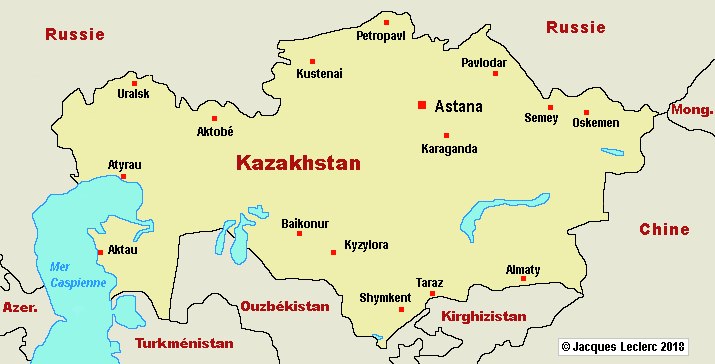 Drapeau : 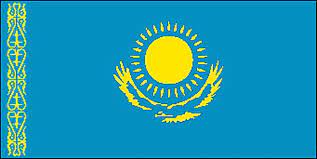 Image : 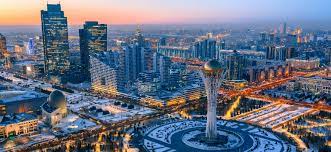 Enfants hors de l’école primaire de kazakhstan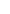 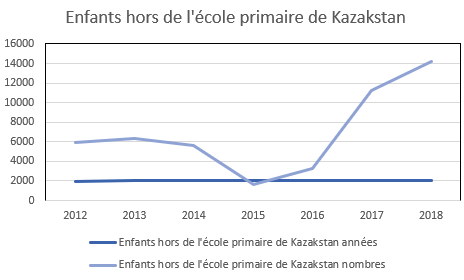 Enfants hors de l'école primaire de Kazakstanannéesnombres2012592920136371201456242015167120163263201711270201814214